  MADONAS NOVADA PAŠVALDĪBA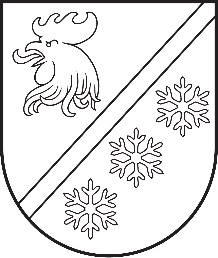 Reģ. Nr. 90000054572Saieta laukums 1, Madona, Madonas novads, LV-4801 t. 64860090, e-pasts: pasts@madona.lv ___________________________________________________________________________MADONAS NOVADA PAŠVALDĪBAS DOMESLĒMUMSMadonā2023. gada 26. oktobrī							        	     Nr. 699									    (protokols Nr. 19, 58. p.)Par 2023. gada prioritārā investīciju projekta “Bērzaunes pagasta Sauleskalna ciema tautas nama telpu vienkāršotās atjaunošanas un ventilācijas sistēmas izbūve “ izmaksām un termiņa pagarinājumuMadonas novada pašvaldība īsteno 2023. gada prioritārā investīciju projektu “Bērzaunes pagasta Sauleskalna ciema tautas nama telpu vienkāršotās atjaunošanas un ventilācijas sistēmas izbūve”.  Kopējā līgumcena, par kādu šobrīd ir noslēgts līgums ir 113182,94 EUR (viens simts trīspadsmit tūkstoši viens simts astoņdesmit divi euro 94 centi) bez pievienotās vērtības nodokļa. Izmaksas ar Pievienotās vērtības nodokli 136951,36 EUR (viens simts trīsdesmit seši tūkstoši deviņi simti piecdesmit viens euro, 36 centi). Būvniecības laikā būvprojektā atklātas vairākas neprecizitātes, pretrunas darbu daudzumos un rasējumos, ko nevarēja konstatēt līdz darbu izpildes uzsākšanai, tāpēc autoruzraudzības kārtībā veiktas būvprojekta izmaiņas – ventilācijas sistēmas pārbūves darbos. Atsevišķas izmaiņas ietver pasūtītāja prasītas objektīvas izmaiņas, lai nodrošinātu labāku līguma kvalitāti ilgtermiņā – norobežojošo konstrukciju sienu apšūšana ar ģipškartonu, kur tas nebija sākotnēji plānots, kā arī kāpņu telpas uz otro stāvu kosmētiskais remonts.Visas izmaiņas apkopotas izmaiņu aktā Nr. 1, kurā izslēgti/ieslēgti papildus darbi un precizēti darbu apjomi, līdz ar to tiks precizēta ar SIA “RG Meistars” līguma Nr. 2.4.5/23/30 “Bērzaunes pagasta Sauleskalna ciema tautas nama telpu vienkāršotās atjaunošanas un ventilācijas sistēmas izbūve” līgumsumma par EUR 21870,24, kas ir EUR 135053,18 (viens simts trīsdesmit pieci tūkstoši piecdesmit trīs euro, 71 centi) bez PVN, PVN 21% ir 28361,17 (divdesmit astoņi tūkstoši trīs simti sešdesmit viens euro, 17 centi) apmērā, kas kopā veido Līguma summu 163414,35 (viens simts sešdesmit trīs tūkstoši četri simti četrpadsmit euro, 35 centi). Ņemot vērā, ka izmaiņām būvkonstrukciju sadaļā bija nepieciešama papildus ekspertīze, kuras laikā nevarēja veikt ventilācijas sistēmas izbūves darbus, nepieciešams pagarināt līguma 2.4.5/23/30 “Bērzaunes pagasta Sauleskalna ciema tautas nama telpu vienkāršotās atjaunošanas un ventilācijas sistēmas izbūve” izpildes termiņu par 50 kalendārajām dienām.Noklausījusies sniegto informāciju, ņemot vērā 17.10.2023. Finanšu un attīstības komitejas atzinumu, atklāti balsojot: PAR – 16 (Agris Lungevičs, Aigars Šķēls, Aivis Masaļskis, Andris Dombrovskis, Andris Sakne, Artūrs Čačka, Artūrs Grandāns, Arvīds Greidiņš, Gatis Teilis, Gunārs Ikaunieks, Iveta Peilāne, Māris Olte, Rūdolfs Preiss, Sandra Maksimova, Valda Kļaviņa, Zigfrīds Gora), PRET – NAV, ATTURAS – NAV, Madonas novada pašvaldības dome NOLEMJ:Akceptēt investīciju projekta “Bērzaunes pagasta Sauleskalna ciema tautas nama telpu vienkāršotā atjaunošana un ventilācijas sistēmas izbūve” īstenošanu par kopējo summu EUR 163414,35 (viens simts sešdesmit trīs tūkstoši četri simti četrpadsmit euro, 35 centi). Piešķirt projekta “Bērzaunes pagasta Sauleskalna ciema tautas nama telpu vienkāršotā atjaunošana un ventilācijas sistēmas izbūve” papildus darbu izmaksām 21870,24  EUR no Madonas novada pašvaldības 2023. gada budžeta nesadalītajiem līdzekļiem.Akceptēt SIA “RG Meistars” līguma Nr. 2.4.5/23/30 “Bērzaunes pagasta Sauleskalna ciema tautas nama telpu vienkāršotās atjaunošanas un ventilācijas sistēmas izbūve” būvdarbu izpildes termiņa pagarinājumu par 50 kalendārajām dienām.              Domes priekšsēdētājs				             A. Lungevičs	Raimo 26473032ŠIS DOKUMENTS IR ELEKTRONISKI PARAKSTĪTS AR DROŠU ELEKTRONISKO PARAKSTU UN SATUR LAIKA ZĪMOGU